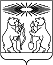 АДМИНИСТРАЦИЯ СЕВЕРО-ЕНИСЕЙСКОГО РАЙОНАПОСТАНОВЛЕНИЕгп Северо-ЕнисейскийО внесении изменений в постановление администрации Северо-Енисейского района «Об утверждении муниципальной программы «Система социальной защиты граждан в Северо-Енисейском районе»В соответствии со статьей 179 Бюджетного кодекса Российской Федерации, статьей 15 Федерального закона от 06.10.2003 №131-ФЗ «Об общих принципах организации местного самоуправления в Российской Федерации», постановлением администрации Северо-Енисейского района от 29.07.2013 № 364-п «Об утверждении Порядка принятия решений о разработке муниципальных программ Северо-Енисейского района, их формирования и реализации», распоряжением администрации Северо-Енисейского района от 30.07.2013 № 650-ос «Об утверждении перечня муниципальных программ Северо-Енисейского района, предполагаемых к финансированию с 2014 года», руководствуясь пунктом 6 статьи 11, статьей 34 Устава Северо-Енисейского района ПОСТАНОВЛЯЮ:1. Внести в постановление администрации Северо-Енисейского района от 21.10.2013 № 527-п «Об утверждении муниципальной программы «Система социальной защиты граждан в Северо-Енисейском районе» (в редакции постановлений администрации Северо-Енисейского района от 19.12.2013 № 763-п, от 28.02.2014 № 80-п, от 25.04.2014 № 156-п, от 08.05.2014 № 168-п, от 03.06.2014 № 237-п, от 10.07.2014 № 313-п, от 23.07.2014 № 346-п, от 08.09.2014 № 436-п, от 13.11.2014 № 554-п, от 01.12.2014 № 596-п, от 23.12.2014 № 668-п, от 17.04.2015 № 115-п, от 20.05.2015 № 169-п, от 23.06.2015 № 296-п, от 13.07.2015 № 378-п, от 20.08.2015 № 496-п,  от 18.09.2015 № 569-п, от 16.11.2015 № 699-п, от 07.12.2015 №772-п, 18.12.2015 № 831-п, от 03.03.2016 № 86-п, от 08.04.2016 № 177-п, от 30.06.2016 № 419-п, от 07.10.2016 № 674-п, № 674-п, от 11.11.2016 № 757-п, от 08.12.2016 № 830-п, от 14.12.2016 № 86 1-п от 26.01.2017 № 15-п, от 05.05.2017 № 169-п, от 14. 06.2017 №  224- п, от 05.07.2017 № 263-п, от 21.09.2017 № 358-п, от  13.10.2017 № 400-п, от 01.11.2017 № 418-п, от 08.11.2017 № 433-п, от 15.11.2017 № 446-п, от 05.12.2017 № 460-п, от 05.12.2017 № 464-п, от 25.12.2017 № 513-п, от 25.12.2017 № 514-п) (далее – постановление) следующие изменения:1) По тексту муниципальной программы слова «Выплата пенсии за выслугу лет лицам, замещавшим должности муниципальной службы и муниципальные должности на постоянной основе в органах местного самоуправления Северо-Енисейского района» дополнить словами «на основании решения районного Совета депутатов от 14.06.2011 № 303-20».2. Опубликовать настоящее постановление в газете «Северо-Енисейский Вестник».Глава Северо-Енисейского района					И.М.Гайнутдинов«12» января 2018 г.                                                                           № 5-п